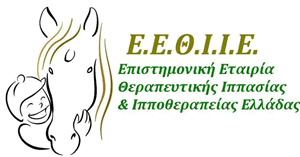 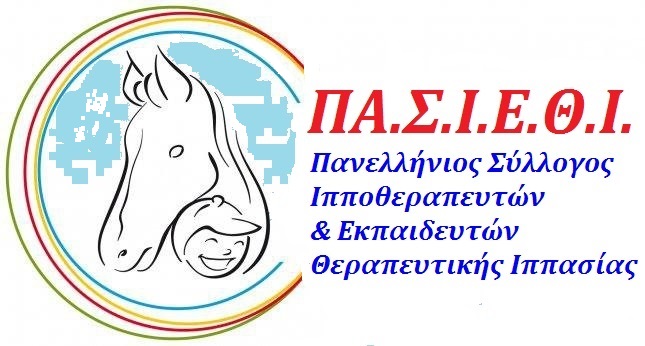                                 Ο ΠΑ.Σ.Ι.Ε.Θ.Ι. σε συνεργασία με την Ε.Ε.Θ.Ι.Ι.Ε. διοργανώνουν την:            2η Επιστημονική Ημερίδα Θεραπευτικής Ιππασίας και Ιπποθεραπείας                                        «ΘΕΡΑΠΕΥΤΙΚΗ ΙΠΠΑΣΙΑ ΚΑΙ ΑΠΟΚΑΤΑΣΤΑΣΗ»                Με την συμμετοχή του περιφερειακού τμήματος φυσικοθεραπευτών Ευβοίας                                                    ΠΡΟΓΡΑΜΜΑ ΗΜΕΡΙΔΑΣ9.30 - 9.55 Προσέλευση – ΕγγραφέςΠΡΟΕΔΡΕΙΟ: ΚΑΡΑΜΠΑΣ ΗΛΙΑΣ, ΠΙΣΧΙΝΑ ΕΥΓΕΝΙΑ, ΠΙΤΤΑΣ ΣΤΑΜΑΤΗΣ. 9.55 - 10.05 Χαιρετισμός – Εισαγωγή 10.05 – 10.20 Ιωάννης Νικολάου, Φυσικοθεραπευτής, senior ITR, H, Επιστημονικός Διευθυντής Ε.Ε.Θ.Ι.Ι.Ε, Αντιπρόεδρος ΠΑ.Σ.Ι.Ε.Θ.Ι.
"Παρουσίαση Ε.Ε.Θ.Ι.Ι.Ε., ΠΑ.Σ.Ι.Ε.Θ.Ι. και Ελληνικού Μοντέλου Αποκατάστασης"10.20 – 10.35 Νικόλαος Πολύζος, Φυσικοθεραπευτής, senior ITR, H, Πρόεδρος ΠΑ.Σ.Ι.Ε.Θ.Ι. , Προϊστάμενος Ε.Ε.Θ.Ι.Ι.Ε.
"Η επίδραση της Ιπποθεραπείας στην κινητικότητα και την ισορροπία παιδιών με Εγκεφαλική Παράλυση"10.35 - 10.50 Μάριαμ Συρεγγέλα (MSc Psychology, ITR )
"Ψυχολογική – Συμβολική προσέγγιση του αλόγου"10.50 - 11.05 Διάλειμμα11.05 – 11.15 Αθανασία Λαΐου, MSc , Φυσικοθεραπεύτρια, ITR.
"Σύνδρομο down και Θεραπευτική Ιππασία"11.15 – 11.30 Νίκος Νικολαΐδης, Εργοθεραπευτής , senior ITR, H Υπεύθυνος Εργοθεραπείας Ε.Ε.Θ.Ι.Ι.Ε.
"Ιπποθεραπεία και Αυτισμός"11.30 – 11.40 Μάρω Σταμίρη , Λογοθεραπεύτρια, ITR
"Λογοθεραπευτική προσέγγιση της Θεραπευτικής Ιππασίας"11.40 – 11.50 Ευδοξία Βασιλείου, Φυσικοθεραπεύτρια, ITR
"Νευρολογικές Παθήσεις Ενηλίκων και Ιπποθεραπεία"11.50 - 12.10 Ερωτήσεις, Συζήτηση, Συμπεράσματα.